« Первая ‹ Предыдущая 1 Следующая › Последняя »  найденоCтраниц: 1;   Записей: 4;   Вакантных мест: 5« Первая ‹ Предыдущая 1 Следующая › Последняя »  Электромонтер по ремонту и обслуживанию аппаратуры и устройств связи Отдел военного комиссариата Республики Коми по г.Ухта от 30 000 до 50 000 р. Республика Коми Кол-во рабочих мест: 10 Дата публикации: 26.10.2015 Электромонтер по ремонту и обслуживанию аппаратуры и устройств связи ФГУП "Почта России" от 8 000 р. Калужская область Кол-во рабочих мест: 1 Дата публикации: 23.10.2015 Электромонтер по ремонту и обслуживанию аппаратуры и устройств связи ООО "АНЖЕРСКОЕ МОЛОКО" от 15 000 р. Кемеровская область Кол-во рабочих мест: 1 Дата публикации: 20.10.2015 Электромонтер по ремонту и обслуживанию аппаратуры и устройств связи ОАО "Российские Железные Дороги" 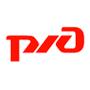 от 26 730 р. Амурская область Кол-во рабочих мест: 1 Дата публикации: 08.10.2015 Электромонтер по ремонту и обслуживанию аппаратуры и устройств связи МУНИЦИПАЛЬНОЕ БЮДЖЕТНОЕ УЧРЕЖДЕНИЕ ДОПОЛНИТЕЛЬНОГО ОБРАЗОВАНИЯ ДЕТСКО-ЮНОШЕСКАЯ СПОРТИВНАЯ ШКОЛА ПРОГРЕСС-СМЕНА 12 000 р. Московская область Кол-во рабочих мест: 1 Дата публикации: 05.10.2015 Электромонтер по ремонту и обслуживанию аппаратуры и устройств связи ОАО "Российские Железные Дороги" от 15 545 р. Тюменская область, Заводоуковский район, г. Заводоуковск, Сургутская улица Кол-во рабочих мест: 1 Дата публикации: 03.07.2015 Начало формыНачало формыКонец формыМонтер пути ОАО "Российские Железные Дороги" от 22 000 р. Республика Татарстан Кол-во рабочих мест: 22 Дата публикации: 26.10.2015 Монтер пути ОАО "Российские Железные Дороги" от 25 000 до 29 000 р. Еврейская автономная область Кол-во рабочих мест: 8 Дата публикации: 23.10.2015 Предоставление жилья Монтер пути ТРОЛЛЕЙБУСНОЕ ДЕПО-1 МУП МЕТРОЭЛЕКТРОТРАНС от 18 000 до 25 000 р. Республика Татарстан Кол-во рабочих мест: 8 Дата публикации: 23.10.2015 Монтер пути ОАО "Российские Железные Дороги" от 22 000 р. Хабаровский край Кол-во рабочих мест: 5 Дата публикации: 23.10.2015 Монтер пути ОАО "Российские Железные Дороги" от 22 000 р. Хабаровский край Кол-во рабочих мест: 2 Дата публикации: 23.10.2015 Монтер пути ОАО "Российские Железные Дороги" от 22 000 р. Хабаровский край Кол-во рабочих мест: 2 Дата публикации: 23.10.2015 Монтер пути ОАО "Российские Железные Дороги" от 15 000 р. Волгоградская область Кол-во рабочих мест: 8 Дата публикации: 22.10.2015 Монтер пути ОАО "Российские Железные Дороги" от 25 000 р. Амурская область Кол-во рабочих мест: 7 Дата публикации: 21.10.2015 Монтер пути ОАО "Российские Железные Дороги" от 25 000 р. Амурская область Кол-во рабочих мест: 20 Дата публикации: 21.10.2015 Монтер пути ОАО "Российские Железные Дороги" от 10 968 до 20 839 р. Воронежская область Кол-во рабочих мест: 8 Дата публикации: 21.10.2015 Монтер пути ОАО "Российские Железные Дороги" от 20 000 р. Костромская область Кол-во рабочих мест: 4 Дата публикации: 20.10.2015 Монтер пути ОАО "Российские Железные Дороги" от 17 000 до 18 000 р. Воронежская область Кол-во рабочих мест: 1 Дата публикации: 20.10.2015 Монтер пути ОАО "Российские Железные Дороги" 17 000 р. Воронежская область Кол-во рабочих мест: 3 Дата публикации: 20.10.2015 Монтер пути ОАО "Российские Железные Дороги" от 12 700 р. Волгоградская область Кол-во рабочих мест: 14 Дата публикации: 20.10.2015 Монтер пути ОАО "Российские Железные Дороги" от 25 000 р. Липецкая область Кол-во рабочих мест: 4 Дата публикации: 19.10.2015 Монтер пути ОАО "Российские Железные Дороги" от 19 000 до 30 000 р. Ростовская область Кол-во рабочих мест: 1 Дата публикации: 13.10.2015 Монтер пути ОАО "Российские Железные Дороги" от 12 000 до 15 000 р. Псковская область Кол-во рабочих мест: 11 Дата публикации: 13.10.2015 Монтер пути КОСТРОМСКАЯ ДИСТАНЦИЯ ПУТИ ЯРОСЛАВ.ОТДЕЛ.СЕВ.Ж.Д. от 16 000 р. Костромская область Кол-во рабочих мест: 4 Дата публикации: 12.10.2015 Монтер пути ООО "ПИК" от 6 000 р. Псковская область Кол-во рабочих мест: 1 Дата публикации: 12.10.2015 Монтер пути МТМ-ПУТЬ-НОВОАННИНСКИЙ ОБОСОБЛЕННОЕ ПОДРАЗДЕЛЕНИЕ от 20 000 р. Волгоградская область Кол-во рабочих мест: 1 Дата публикации: 09.10.2015 Монтер пути ОАО "Российские Железные Дороги" от 17 000 р. Самарская область Кол-во рабочих мест: 10 Дата публикации: 07.10.2015 Монтер пути ООО "НИКА-ПЕТРОТЭК" 14 000 р. Воронежская область Кол-во рабочих мест: 2 Дата публикации: 06.10.2015 Монтер пути ОАО "Российские Железные Дороги" от 13 000 до 15 000 р. Тамбовская область Кол-во рабочих мест: 2 Дата публикации: 05.10.2015 Монтер пути ОАО "РЖД"ЗАБАЙКАЛЬСКАЯ ЖЕЛЕЗНАЯ ДОРОГА СТРУКТУРНОГО ПОДРАЗДЕЛЕНИЯ ЗАБАЙКАЛЬСКОЙ ДИРЕКЦИИ ИНФРАСТРУКТУРЫ МАГДАГАЧИНСКОЙ ДИСТАНЦИИ ПУТИ от 30 000 р. Амурская область Кол-во рабочих мест: 12 Дата публикации: 08.09.2015 Монтер пути ОБЩЕСТВО С ОГРАНИЧЕННОЙ ОТВЕТСТВЕННОСТЬЮ "ТРАНССЕРВИСПУТЬ" от 16 000 до 17 000 р. Челябинская область Кол-во рабочих мест: 15 Дата публикации: 07.08.2015 Монтер пути ЗАО "ЧЕЛЯБИНСКИЙ ЗАВОД ЖЕЛЕЗОБЕТОННЫХ ИЗДЕЛИЙ №1" 15 000 р. Челябинская область Кол-во рабочих мест: 1 Дата публикации: 06.08.2015 Монтер пути ОБЩЕСТВО С ОГРАНИЧЕННОЙ ОТВЕТСТВЕННОСТЬЮ "ЛЕГИОН" от 14 000 до 15 000 р. Челябинская область Кол-во рабочих мест: 5 Дата публикации: 06.08.2015 Монтер пути ОАО "Российские Железные Дороги" от 16 129 р. Кемеровская область, г. Анжеро-Судженск, Анжерская улица Кол-во рабочих мест: 1 Дата публикации: 03.07.2015 Монтер пути ОАО "Российские Железные Дороги" от 16 129 р. Вологодская область, г. Вологда, Горка улица Кол-во рабочих мест: 1 Дата публикации: 03.07.2015 Монтер пути 4 разряда ООО "Промжелдортранс-Сервис" от 12 000 до 25 000 р. Республика Татарстан Кол-во рабочих мест: 8 Дата публикации: 22.10.2015 Монтер пути 4 разряда ПАО Нижнекамскнефтехим от 20 000 до 28 000 р. Республика Татарстан Кол-во рабочих мест: 5 Дата публикации: 20.10.2015 Монтер пути 5 разряда Завод ЗСО "Восток" филиал ОАО "АСЗ" 19 900 р. Хабаровский край Кол-во рабочих мест: 1 Дата публикации: 16.10.2015 Монтер пути 3 разряда ОАО "НЕЛИДОВСКИЙ ДОК" от 13 000 до 15 000 р. Тверская область Кол-во рабочих мест: 2 Дата публикации: 16.10.2015 Монтер пути 4-6 разряда ООО "Электротранспорт" от 16 000 до 18 000 р. Республика Татарстан Кол-во рабочих мест: 5 Дата публикации: 22.10.2015 Монтер пути 3-5 разряда ВОЛЖСКО-УРАЛЬСКАЯ ТРАНСПОРТНАЯ КОМПАНИЯ,ОАО "ВОЛГА УРАЛ ТРАН от 23 000 до 30 000 р. Самарская область Кол-во рабочих мест: 10 Дата публикации: 15.10.201Составитель поездов РУССКИЙ ХРОМ 1915 ЗАО от 12 000 р. Свердловская область Кол-во рабочих мест: 2 Дата публикации: 16.10.2015 Составитель поездов ОТКРЫТОЕ АКЦИОНЕРНОЕ ОБЩЕСТВО 'УФИМСКИЙ ТЕПЛОВОЗОРЕМОНТНЫЙ ЗАВОД' 15 000 р. Республика Башкортостан Кол-во рабочих мест: 1 Дата публикации: 14.10.2015 Составитель поездов ФЕДЕРАЛЬНОЕ КАЗЕННОЕ ПРЕДПРИЯТИЕ"ВОСКРЕСЕНСКИЙ ГОСУДАРСТВЕННЫЙ КАЗЕННЫЙ АГРЕГАТНЫЙ ЗАВОД" от 20 248 р. Московская область Кол-во рабочих мест: 1 Дата публикации: 12.10.2015 Составитель поездов ОАО "Знаменский сахарный завод" - Филиал "Жердевский" от 15 000 р. Тамбовская область Кол-во рабочих мест: 1 Дата публикации: 05.10.2015 Составитель поездов ООО "КЛМЗ" 10 300 р. Челябинская область Кол-во рабочих мест: 1 Дата публикации: 07.09.2015 Составитель поездов 2 разряда-2 разряда ООО Афипский НПЗ 10 449 р. Краснодарский край Кол-во рабочих мест: 5 Дата публикации: 23.10.2015 Составитель поездов 2 разряда-2 разряда ООО Афипский НПЗ 10 449 р. Краснодарский край Кол-во рабочих мест: 4 Дата публикации: 23.10.2015 Составитель поездов 5 разряда-5 разряда ООО ЕвроХим-БМУ от 26 000 р. Краснодарский край Кол-во рабочих мест: 1 Дата публикации: 29.09.2015 Начало формыКонец формыПриемосдатчик груза и багажа САРАТОВСКОЕ РЕЧНОЕ ТРАНСПОРТНОЕ ПРЕДПРИЯТИЕ ОАО 6 900 р. Саратовская область Кол-во рабочих мест: 2 Дата публикации: 22.10.2015 Приемосдатчик груза и багажа ДВ филиал АО Федеральная пассажирская компания 13 102 р. Воронежская область Кол-во рабочих мест: 1 Дата публикации: 21.10.2015 Приемосдатчик груза и багажа ДВ филиал АО Федеральная пассажирская компания 13 102 р. Воронежская область Кол-во рабочих мест: 1 Дата публикации: 21.10.2015 Приемосдатчик груза и багажа ДВ филиал АО Федеральная пассажирская компания 13 102 р. Воронежская область Кол-во рабочих мест: 1 Дата публикации: 21.10.2015 Приемосдатчик груза и багажа ООО ПЖТ от 11 000 р. Краснодарский край Кол-во рабочих мест: 1 Дата публикации: 15.10.2015 Приемосдатчик груза и багажа ООО "НИКА-ПЕТРОТЭК" 18 000 р. Воронежская область Кол-во рабочих мест: 2 Дата публикации: 06.10.2015 Приемосдатчик груза и багажа ООО "Орский мясокомбинат"(ООО "Бекон Оренбуржья") 17 950 р. Оренбургская область Кол-во рабочих мест: 1 Дата публикации: 02.10.2015 Приемосдатчик груза и багажа ООО "Рыбинсккабель" от 10 000 р. Ярославская область Кол-во рабочих мест: 2 Дата публикации: 01.10.2015 ПрофессияПредприятие/Источник вакансииРайонДатаЗарплатаМестПросм.ЭЛЕКТРОМОНТЕР ПО РЕМОНТУ И ОБСЛУЖИВАНИЮ АППАРАТУРЫ И УСТРОЙСТВ СВЯЗИВоенный комиссариат РКг. Сыктывкар26.10.15от 30000
до 500001ПрофессияПредприятие/Источник вакансииРайонДатаЗарплатаМестПросм.МОНТЕР ПУТИ 3 РАЗРЯДА-3 РАЗРЯДАСосн.дистанция пути СП Сев.дир.инфрастр.СП СЖД-фил.ОАО"РЖД"г. Сосногорск11.09.15от 250002123ПрофессияПредприятие/Источник вакансииРайонДатаЗарплатаМестПросм.СОСТАВИТЕЛЬ ПОЕЗДОВСольвычегодский центр организации работы железнодорожных станцийг. Сыктывкар20.10.15от 4300011266СОСТАВИТЕЛЬ ПОЕЗДОВОАО "УХТАНЕФТЕГАЗСТРОЙСНАБ"г. Ухта20.10.15от 25000146СОСТАВИТЕЛЬ ПОЕЗДОВОАО "УХТАНЕФТЕГАЗСТРОЙСНАБ"г. Ухта20.10.15от 25000156СОСТАВИТЕЛЬ ПОЕЗДОВЦЗН Усть-Вымского районаг. Микунь06.10.15от 400002136